enlarged editorial CommitteeGeneva, January 7 and 8, 2015Revised Draft AgendaDocument prepared by the Office of the Union

Disclaimer:  this document does not represent UPOV policies or guidance	Opening of the meeting 	Adoption of the agenda	TGP documents (document TC-EDC/Jan15/2)Matters for adoption by the Council in 2015TGP/9: Examining Distinctness (document TC-EDC/Jan15/13)Revision of document TGP/9: Section 1.6: Schematic Overview of TGP Documents Concerning DistinctnessRevision of document TGP/9: Section 2.5: Photographs Revision of document TGP/9: Sections 4.3.2 and 4.3.4 Method of Observation (Single Measurement – MG)TGP/14:  Glossary of Terms Used in UPOV DocumentsRevision of document TGP/14: Section 2.4:  Apex/Tip Shape Characteristics (document TC-EDC/Jan15/24)TGP/0: List of TGP Documents and Latest Issue Dates (document TC-EDC/Jan15/2)Future revisions of TGP documentsTGP/7: Development of Test Guidelines Revision of document TGP/7: Drafter’s Kit for Test Guidelines (document TC-EDC/Jan15/2)Revision of document TGP/7: Plant Material Submitted for Examination (document TC-EDC/Jan15/3)Revision of document TGP/7: Coverage of the Test Guidelines (document TC-EDC/Jan15/4)TGP/8: Trial Design and Techniques Used in the Examination of Distinctness, Uniformity and StabilityRevision of document TGP/8: Part I: DUS Trial Design and Data Analysis, New Section: Minimizing the Variation due to Different Observers (document TC-EDC/Jan15/6)Revision of document TGP/8: Part II: Selected Techniques Used in DUS Examination, Section 9: the Combined-Over-Years Uniformity Criterion (COYU) (document TC-EDC/Jan15/7)Revision of document TGP/8: Part II: Selected Techniques used in DUS Examination, New Section 11: Examining DUS in Bulk Samples (document TC-EDC/Jan15/8)Revision of document TGP/8: Part II: Selected Techniques Used in DUS Examination, New Section: Data Processing for the Assessment of Distinctness and for Producing Variety Descriptions (document TC-EDC/Jan15/9)Revision of document TGP/8: Part II: Selected Techniques Used in DUS Examination, New Section: Guidance of Data Analysis for Blind Randomized Trials (document TC-EDC/Jan15/10)Revision of document TGP/8: Part II: Selected Techniques Used in DUS Examination, New Section12: Examining Characteristics Using Image Analysis (document TC-EDC/Jan15/11)Revision of document TGP/8: Part II: Selected Techniques Used in DUS Examination, New Section: Statistical Methods for Visually Observed Characteristics (document TC-EDC/Jan15/12)TGP/10: Examining uniformityRevision of document TGP/10: New section: Assessing Uniformity by Off-Types on Basis of More than One Sample or Sub-Samples (document TC-EDC/Jan15/5) Possible future revisions of TGP documentsTGP/5:  Experience and Cooperation in DUS Testing (document TC-EDC/Jan15/2)Revision of document TGP/5: Section 3:  Technical Questionnaire to be Completed in Connection with an Application for Plant Breeders’ Rights Revision of document TGP/5: Section 8: Cooperation in Examination Revision of document TGP/5: Section 9:  List of Species in Which Practical Knowledge has Been Acquired or for Which National Test Guidelines Have Been Established 	Structure and content of TGP documents to be presented at TC session 	Matters referred by the CAJ to the TC (document TC-EDC/Jan15/22)	Partial Revision of the Test Guidelines for Brassicas (oral presentation by Mr. Kees van Ettekoven (Netherlands))	Test Guidelines 	Proposed for adoption by the Technical Committee in 2015New Test GuidelinesRevisionsPartial RevisionsCorrection of Test Guidelines	Dates and organization of future meetings	Closing of the meeting [End of document]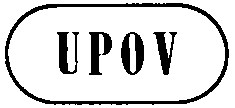 ETC-EDC/Jan15/1 Rev.3ORIGINAL:  EnglishDATE:  January 6, 2015INTERNATIONAL  FOR THE PROTECTION OF NEW VARIETIES OF PLANTS INTERNATIONAL  FOR THE PROTECTION OF NEW VARIETIES OF PLANTS INTERNATIONAL  FOR THE PROTECTION OF NEW VARIETIES OF PLANTS TG/ACCA(proj.4)*Acca (Acca sellowiana (Berg) Burret)TWFTG/ALOE(proj.4)*Aloe (Aloe L.)TWOTG/CAMPA(proj.5)*Campanula (Campanula L.)TWOTG/CALSP(proj.4)*China Aster (Callistephus chinensis (L.) Nees)TWOTG/COSMOS(proj.7)*Cosmos (Cosmos Cav.)TWOTG/CUCUR_MMO(proj.3)Cucurbita maxima x Cucurbita moschataTWVTG/LAGEN(proj.4)Bottle Gourd, Calabash (Lagenaria siceraria (Molina) Standl.)TWVTG/PECAN(proj.11)*Pecan nut (Carya illinoinensis (Wangenh.) K. Koch)TWFTG/25/9(proj.8)*Carnation (Dianthus L.) TWOTG/109/4(proj.3)*Regal Pelargonium (Pelargonium grandiflorum hort. non Willd.) TWOTG/163/4(proj.6)Apple Rootstock (Malus Mill.)TWFTG/210/2(proj.3)*Lentil (Lens culinaris Medik.)TWVTC-EDC/Jan15/14*Cucumber (Cucumis sativus L.) (Partial revision: Cucurbit yellow stunting disorder virus (CYSDV))TWVTC-EDC/Jan15/15*French Bean (Phaseolus vulgaris L.) (Partial revision: disease resistance explanations)TWVTC-EDC/Jan15/16*Shiitake (Lentinula edodes (Berk.) Pegler) (Partial revision: plant material required)TWVTC-EDC/Jan15/17Spinach (Spinacia oleracea L.) (Partial revision: Characteristic and Ad. 18)TWVTC-EDC/Jan15/18Sweet Pepper, Hot Pepper, Paprika, Chili (Capsicum annuum L.) (Partial revision)TWVTC-EDC/Jan15/19Buddleja (Buddleja L.)TWOTC-EDC/Jan15/20Gladiolus (Gladiolus L.)TWOTC-EDC/Jan15/23*Mandarins (Citrus L. - Group 1)TWFTC-EDC/Jan15/25Garden Sorrel (Rumex acetosa L.)TWVTC-EDC/Jan15/21Carrot (Daucus carota L.)TWV